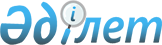 Мәслихаттың 2018 жылғы 28 желтоқсандағы № 219 "Қамысты ауданы Қамысты ауылдық округінің 2019-2021 жылдарға арналған бюджеті туралы" шешіміне өзгерістер енгізу туралы
					
			Мерзімі біткен
			
			
		
					Қостанай облысы Қамысты ауданы мәслихатының 2019 жылғы 28 маусымдағы № 253 шешімі. Қостанай облысының Әділет департаментінде 2019 жылғы 2 шілдеде № 8565 болып тіркелді. Мерзімі өткендіктен қолданыс тоқтатылды
      2008 жылғы 4 желтоқсандағы Қазақстан Республикасы Бюджет кодексінің 106-бабына сәйкес Қамысты аудандық мәслихаты ШЕШІМ ҚАБЫЛДАДЫ:
      1. Қамысты аудандық мәслихатының "Қамысты ауданы Қамысты ауылдық округінің 2019-2021 жылдарға арналған бюджеті" 2018 жылғы 28 желтоқсандағы № 219 шешіміне (2019 жылғы 10 қаңтарда Қазақстан Республикасы нормативтiк құқықтық актілерiнiң эталондық бақылау банкiнде жарияланған, Нормативтік құқықтық актілерді мемлекеттік тіркеу тізілімінде № 8219 болып тіркелген) мынадай өзгерістер енгізілсін:
      көрсетілген шешімнің 1-тармағы жаңа редакцияда жазылсын:
      "1. Қамысты ауданы Қамысты ауылдық округінің 2019-2021 жылдарға арналған бюджеті тиісінше 1, 2 және 3-қосымшаларға сәйкес, оның ішінде 2019 жылға мынадай көлемдерде бекітілсін:
      1) кірістер - 118716,4 мың теңге, оның ішінде:
      салықтық түсімдер бойынша – 18878,0 мың теңге;
      салықтық емес түсімдер бойынша – 967,0 мың теңге;
      трансферттер түсімі бойынша – 98871,4 мың теңге;
      2) шығындар – 120954,8 мың теңге;
      3) қаржы активтерімен операциялар бойынша сальдо – 0,0 теңге, оның ішінде қаржы активтерін сатып алу – 0,0 теңге;
      4) бюджет тапшылығы (профициті) – -2238,4 мың теңге;
      5) бюджет тапшылығын қаржыландыру (профицитін пайдалану) – 2238,4 мың теңге.";
      көрсетілген шешімнің 1-қосымшасы осы шешімнің қосымшасына сәйкес жаңа редакцияда жазылсын.
      2. Осы шешім 2019 жылғы 1 қаңтардан бастап қолданысқа енгізіледі. Қамысты ауылдық округінің 2019 жылға арналған бюджеті
					© 2012. Қазақстан Республикасы Әділет министрлігінің «Қазақстан Республикасының Заңнама және құқықтық ақпарат институты» ШЖҚ РМК
				Мәслихаттың
2019 жылғы 28 маусымдағы
№ 253 шешіміне қосымшаМәслихаттың
2018 жылғы 27 желтоқсандағы
№ 219 шешіміне 1-қосымша
Санаты
Санаты
Санаты
Санаты
Сомасы, мың теңге
Сыныбы
Сыныбы
Сыныбы
Сомасы, мың теңге
Ішкі сыныбы
Ішкі сыныбы
Сомасы, мың теңге
Атауы
Сомасы, мың теңге
І. Кірістер
118716,4
 1
Салықтық түсімдер
18878,0
01 
Табыс салығы
10000,0
2
Жеке табыс салығы
10000,0
 04
Меншiкке салынатын салықтар
8878,0
1
Мүлiкке салынатын салықтар
223,0
3
Жер салығы
487,0
4
Көлiк құралдарына салынатын салык
8168,0
 2
Салықтық емес түсімдер
967,0
 01
Мемлекеттік меншіктен түсетін кірістер
967,0
5
Мемлекет меншігіндегі мүлікті жалға беруден түсетін кірістер
967,0
 4
Трансферттердің түсімдері
98871,4
02
Мемлекеттік басқарудың жоғары тұрған органдарынан түсетін трансферттер
98871,4
 3
Аудандардың (облыстық маңызы бар қаланың) бюджетінен трансферттер
98871,4
Функционалдық топ 
Функционалдық топ 
Функционалдық топ 
Функционалдық топ 
Функционалдық топ 
Сомасы, мың теңге
Функционалдық кіші топ
Функционалдық кіші топ
Функционалдық кіші топ
Функционалдық кіші топ
Сомасы, мың теңге
Бюджеттік бағдарламалардың әкiмшiсi
Бюджеттік бағдарламалардың әкiмшiсi
Бюджеттік бағдарламалардың әкiмшiсi
Сомасы, мың теңге
Бағдарлама
Бағдарлама
Сомасы, мың теңге
Атауы
Сомасы, мың теңге
ІІ. Шығындар
120954,8
01
Жалпы сипаттағы мемлекеттiк қызметтер 
31299,5
1
Мемлекеттiк басқарудың жалпы функцияларын орындайтын өкiлді, атқарушы және басқа органдар
31299,5
124
Аудандық маңызы бар қала, ауыл, кент, ауылдық округ әкімінің аппараты
31299,5
001
Аудандық маңызы бар қала, ауыл, кент, ауылдық округ әкімінің қызметін қамтамасыз ету жөніндегі қызметтер
31299,5
04
Бiлiм беру
378,0
2
Бастауыш, негізгі орта және жалпы орта білім беру
378,0
124
Аудандық маңызы бар қала, ауыл, кент, ауылдық округ әкімінің аппараты
378,0
005
Ауылдық жерлерде оқушыларды жақын жердегі мектепке дейін тегін алып баруды және одан алып қайтуды ұйымдастыру
378,0
07
Тұрғын үй-коммуналдық шаруашылық
47632,3
2
Коммуналдық шаруашылық
907,0
124
Аудандық маңызы бар қала, ауыл, кент, ауылдық округ әкімінің аппараты
907,0
014
Елді мекендерді сумен жабдықтауды ұйымдастыру 
907,0
3
Елді-мекендерді көркейту
46725,3
124
Аудандық маңызы бар қала, ауыл, кент, ауылдық округ әкімінің аппараты
46725,3
008
Елді мекендердегі көшелерді жарықтандыру
9576,0
009
Елді мекендердің санитариясын қамтамасыз ету
1260,0
010
Жерлеу орындарын ұстау және туыстары жоқ адамдарды жерлеу
177,0
011
Елді мекендерді абаттандыру мен көгалдандыру
35712,3
08
Мәдениет, спорт, туризм және ақпараттық кеңістiк
20838,0
1
Мәдениет саласындағы қызмет
14811,0
124
Аудандық маңызы бар қала, ауыл, кент, ауылдық округ әкімінің аппараты
14811,0
006
Жергілікті деңгейде мәдени-демалыс жұмысын қолдау
14811,0
2
Спорт
6027,0
124
Аудандық маңызы бар қала, ауыл, кент, ауылдық округ әкімінің аппараты
6027,0
028
Жергілікті деңгейде дене шынықтыру-сауықтыру және спорттық іс-шараларды өткізу
6027,0
12
Көлiк және коммуникация
20807,0
1
Автомобиль көлiгi
20807,0
124
Аудандық маңызы бар қала, ауыл, кент, ауылдық округ әкімінің аппараты
20807,0
013
Аудандық маңызы бар қалаларда, ауылдарда , кенттерде, ауылдық округтерде автомобиль жолдарының жұмыс істеуін қамтамасыз ету
20807,0
ІІІ. Қаржы активтерімен операциялар бойынша сальдо
0,0
IV. Бюджет тапшылығы (профициті)
-2238,4
V. Бюджет тапшылығын қаржыландыру (профицитін пайдалану)
2238,4
8
Бюджет қаражатының пайдаланылатын қалдықтары
2238,4
01
Бюджет қаражаты қалдықтары 
2238,4
1
Бюджет қаражатының бос қалдықтары
2238,4